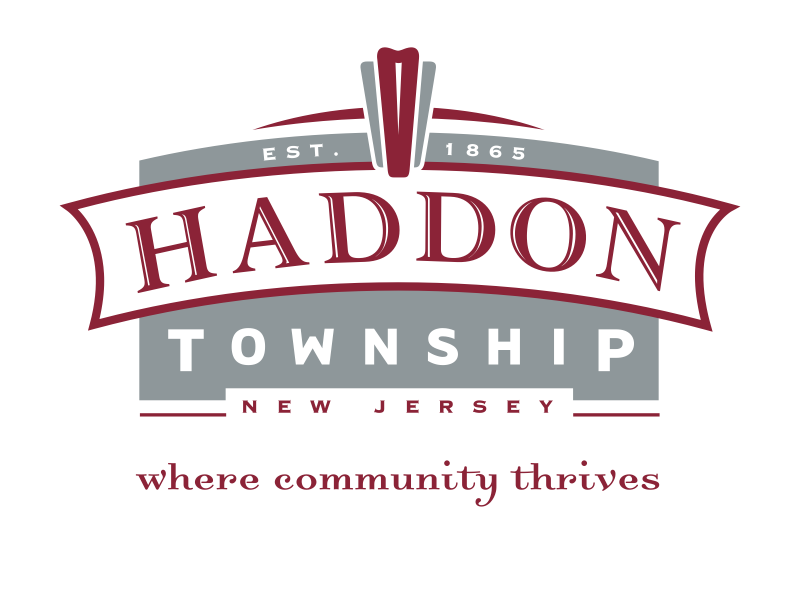 2018Richard C. Hardenbergh Recreation CenterCrystal Lake Avenue & West Park Blvd.Haddon Township, NJ 08108856-854-9229Crystal Lake Pool 2018Hours of OperationPre-Season (Saturday, May 26th through Sunday, June 24th)   Weekdays:                	Closed   Weekends:	12:00 PM – 6:00 PMRegular Season (Monday, June 25th through Monday, September 3rd)	   Weekdays:  		12:00 PM – 8:00 PM   Weekends:	         10:00 AM - 8:00 PMHoliday Hours    Fourth of July                12:00 PM—6:00 PM    Labor Day:   	12:00 PM – 6:00 PM Daily Activities    Pool Maintenance  	8:00 AM – 10:00 AM    Seahawks Practice      	8:30 AM – 11:00 AM    Senior Swim	11:00 AM – 12:00 noon     Lap Lane for Adults      	Every day at most times    Adult Swim                   	2:00 PM & 4:00 PM    Toddler Wading Pool    	Every day at all times    Aquacise class   	Times vary, check bulletin board    Learn to Swim	June 25th to July 6th from 10:00 AM—11:00 AM                                                No Classes July 4thPavilion Parties:  Contact Mike Thompson at (856) 854-9229                          Please make checks payable to: Township of HaddonADMISSION RULESMembership tags, guest passes and special permits for the pool may be obtained from the Haddon Township Municipal Clerk’s Office. The pool is for use by Haddon Township residents and their guests.  Guest passes are purchased from the Tax Clerk in the municipal building.  No members will be admitted to the pool without his/her membership tag.Membership tags are non-transferable.  Misuse of a membership tag will result in retention of the tag by the pool manager for a period of one week.  The Board of Commissioners will be notified of this action. A second infraction will result in the membership privilege being revoked, without compensation, for the season.  The Haddon Township Board of Commissioners will not be held responsible for lost/misplaced tags.  Membership tags will not be replaced if lost or stolen.Members and guests shall enter the pool area through the prescribed entrance gate on West Park Boulevard. Falsification of any information regarding residence, family membership, age, etc., will result in a revocation of membership status.Persons entering the pool on a guest pass must be accompanied by the member and observe all rules and regulations of the Crystal Lake Pool, or will be requested to leave the premises.Pool members are required to wear proper bathing attire.  Cut-offs, sweatshirts and shorts are not permitted in the pool.All pool members are required to shower before entering the pool. All members are required to observe proper hygienic practices while in the pool.The pool manager may, at his discretion, deny admission to the pool when a member has evidence of an open wound or severe skin rash.ADMISSION RULES FOR CHILDRENChildren ten (10) years of age and younger must be accompanied by an adult or teenager sixteen (16) years of age or older and must remain at the facility, bearing full responsibility. The use of the wading pool shall be limited to children under six (6) years of age.They must be accompanied by a responsible person sixteen (16) years of age or older who will be responsible for the discipline and safety of the child.Lifeguards cannot be used as the “responsible adult.”SAFETY REGULATIONS	All members and guests shall obey the instructions of the pool manager and 	lifeguards.  Members and guests are not permitted to talk with the lifeguards while 	they are on duty.Running, pushing, ball playing, general rough-housing or other conduct affecting the safety and comfort of others shall not be permitted in the pool area, the snack bar area or in the office area.Glass containers of any kind are NOT permitted in the facility.No person wearing glasses will be permitted in the pool unless the glasses are made of plastic lenses and are attached with an elastic strap.	Snapping or cracking of towels at other patrons will not be permitted.	Gum chewing will not be permitted in the pool.	No one will be permitted in any pool unless a lifeguard is on duty.No flotation devices are permitted in the main pool, except for children who are under the direct supervision of a parent who is using the device to aid instruction.No underwater diving equipment will be permitted in the pool.Hanging or sitting on the lane markers will be not permitted. Children must be 4 years old to swim in the main pool.  Babies are not permitted in the main pool at any time.DIVING RULES	The following three rules apply to diving in the pool:NO DIVING!	NO DIVING!NO DIVING!PLAYGROUND SAFETY EQUIPMENT          Children under the age of five (5) years of age must be under the direct supervision  	  of a person sixteen (16) years of age or older.Throwing sand, grass, stones or sticks will not be permitted in the facility.The use of water toys and flotation devices are prohibited.ADDITIONAL REGULATIONSPhotographs and video are strictly prohibited!        All bicycles must be stored in the designated areas.	Loitering is not permitted around the manager’s office or the main gate area.	Bathing suits, clothing or towels are not to be hung in the pool area to dry.Food and refreshments are only to be consumed in the designated area.  At no time will food be permitted in the pool area or the recreation area.Members and guests shall dispose of all trash in the proper receptacles. No alcoholic beverages, smoking or unlawful substances will be permitted in the facility.  ABSOLUTELY NO EXCEPTIONS!The pool staff, Township of Haddon or the Board of Commissioners will not be responsible for any personal property that is lost or stolen.POOL OPERATION INFORMATIONThe pool manager, lifeguards and other township employees have the authority and responsibility of enforcing all the pool rules and regulations.The Crystal Lake Pool Manager has the authority to temporarily close the pool facilities for purposes of maintenance, health, safety and general welfare at any time he/she deems it necessary.The lifeguards will be in a prominent location at all times while on duty and in proper uniform.The pool staff will maintain an interesting variety of activities in the facility throughout the summer season.  Water sports and instruction will be provided during the course of the season as long as there is sufficient interest in the activity.All members and their guests use the facility at their own risk.A calendar of events shall be posted in the beginning of each season, but may be modified by the Pool Manager, Municipal Clerk or by the Haddon Township Board of Commissioners.Certain areas of the pool may be used for group swimming lessons, adult lap swims, swimming meets or special programs as the schedule permits.  This will be up to the discretion of the pool manager.STATE OF NEW JERSEYHEALTH CODE REGULATIONSPersons exhibiting evidence of skin disease or inflamed eyes, cold, nasal or ear discharge, or any communicable disease, shall be refused admission to the pools on the authority of the pool manager. Persons with evidence of serious open wounds, bandages or casts shall be refused admission to the pools on the authority of the pool manager.Persons who show signs of extreme fatigue shall be refused admission to the pools by the authority of the pool manager.No dogs or other animals shall be admitted to the facility.All persons must shower before entering the pools or upon re-entering the pools after suntan lotions or creams have been used or after athletic activities or after using the playground.Unnecessary expectoration, spouting of water or nose blowing in the pools will not be permitted.All untrained children must wear rubber pants underneath their bathing suits.Toilet facilities are provided and must be used exclusively.All injuries and incidents, not matter how slight, must be reported to the pool manager or lifeguard on duty and recorded in the daily log.  If an injury is of serious nature, the pool manager will administer first aid.No diapers in the main pool, baby pool or splash pool. ABSOLUTELY NO EXCEPTIONS!